ESTADO ISLÁMICO FOTOS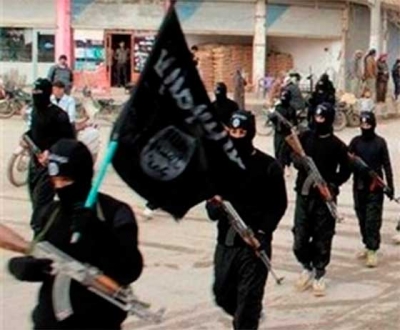 